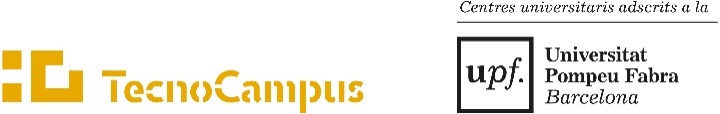 Indica el teu estudi:Nombre de crèdits que sol·licito reconèixer per experiència professional:     Responsable del Tractament: FUNDACIÓ TECNOCAMPUS MATARÓ-MARESME, amb NIF G62034111 i domicili Avinguda d’Ernest Lluch, 32 - Torre TCM1 08302 Mataró (Barcelona), delegat de protecció de dades rgpd@tecnocampus.cat; de conformitat amb el Reglament (UE) 2016/679, de 27 d'abril de 2016, relatiu a la protecció de les persones físiques pel que fa al tractament de dades personals i a la lliure circulació d'aquestes dades, així com la Llei Orgànica 3/2018, del 5 de desembre, de Protecció de Dades Personals i Garantia de Drets Digitals (LOPDGDD), en qualitat de Responsable del Tractament de les dades personals proporcionades en aquest formulari informa: Finalitat: Gestionar la sol·licitud de reconeixement per experiència professional (ESUPT).Legitimació: La base que legitima el tractament de les dades de caràcter personal és el compliment d’una obligació legal, en virtut de l’article 6.1.c) del RGPD.Conservació: Les dades no es conservaran més temps del necessari per a les quals han estat demanades, excepte que hi hagi una obligació legal. Destinataris: No se cediran les dades a uns altres tercers, excepte per obligació legal o amb el consentiment exprés de l'interessat.Drets: L’usuari podrà exercir els seus drets d'accés, rectificació i supressió (Dret a l'oblit), limitació de les dades, portabilitat de les dades i oposició, enviant una carta adreçada,  acompanyada d’una fotocòpia del DNI del titular de les dades, a la Secretaria General de la Fundació Tecnocampus Mataró-Maresme (Avinguda d’Ernest Lluch, 32. 08302 Mataró) o al correu electrònic rgpd@tecnocampus.cat, així com presentar una reclamació davant l’Autoritat Catalana de Protecció de Dades.FUNDACIÓ TECNOCAMPUS MATARÓ- MARESME l'informa que compleix amb tots els requisits establerts per la normativa de protecció de dades i amb totes les mesures tècniques i organitzatives necessàries per garantir la seguretat de les dades de caràcter personal.Signatura del/la sol·licitantData sol·licitud de l’estudiant:  Mataró,       de/d’                       de 202 SOL·LICITUD DE RECONEIXEMENT PER EXPERIÈNCIA PROFESSIONAL (ESUPT)Nom i cognoms:      Nom i cognoms:      DNI:      NIA:       POLITÈCNICA (ESUPT)                       POLITÈCNICA (ESUPT)                      Eng. ElectrònicaEng. MecànicaEng. Organització IndustrialEng. Informàtica                                                                                                                                                                                                                                                                                                                                                                                                                                                                                                                       Audiovisuals                                                                                                                                                                                                                                                                                                                                                                                                                                                                                                                 ☐Videojocs                                                                                                                                                                                                                                                                                                                                                                                                                                                                                                                                       Documents:     Informe de tasques, funcions, dedicació...  Certificat de vida laboral  Certificat de l’empresa amb la relació de tasques realitzades